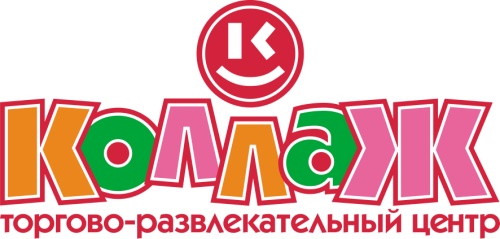 ПРАВИЛА ПРОВЕДЕНИЯ и УСЛОВИЯ УЧАСТИЯ В АКЦИИ«КОЛЛАЖ РАЗДАЁТ 150 000 РУБЛЕЙ!»Акция для покупателей ТРЦ «Коллаж» Кострома(17 апреля – 28 мая 2023 г.)1. Наименование акции: «КОЛЛАЖ РАЗДАЁТ 150 000 РУБЛЕЙ!»  - далее по тексту «Акция».Акция направлена на привлечение покупателей в ТРЦ «Коллаж» и стимулирование покупательской активности в магазинах (кафе, ресторанах и других заведениях) арендаторов, расположенных в торгово-развлекательном центре «Коллаж» в период с 17 апреля по 28 мая 2023 года. Акция не преследует цели получения прибыли, либо иного дохода. Плата за участие в Акции не взимается. Акция не является лотереей или иной, основанной на риске игрой.2. Территория проведения Акции2.1 Акция проводится в действующих во время её проведения магазинах и заведениях арендаторов торгово-развлекательного центра «Коллаж», расположенного по адресу: Костромская область, Костромской район, пос. Караваево, Красносельское шоссе, д.1 (далее - «Торгово-развлекательный центр») за исключением:2.1.1 Точек финансовых и банковских операций - оплаты услуг ЖКХ, денежных переводов и др. в банкоматах и представительствах банков2.1.2 Точек оплаты услуг связи мобильных операторов и пополнения виртуальных/электронных кошельков, онлайн-оплата товаров и услуг в магазинах/офисах, не представленных в ТРЦ «Коллаж».2.2. Итоги Акции (определение победителей) будут подведены 28 мая 2023 г. в 13:00 в ТРЦ «Коллаж».3. Организатор Акции:ООО «Костромаинвест»Юридический адрес:  156530, Костромская область, Костромской район, пос. Караваево,Красносельское шоссе, д.1, ТРЦ «Коллаж».ИНН 4401043834КПП 441401001р/с № 40702810229000100427в Костромском ОСБ №8640 г. КостромаБИК 043469623К/с 30101810200000000623Тел./факс (4942) 49-61-994. Сроки проведения АкцииОбщий срок проведения Акции - с 17 апреля 2023 г. по 28 мая 2023 года включительно.Срок приемки и регистрации чеков: с 10:00 17 апреля 2023 г. до 22:00 27 мая 2023 г. (ежедневно в часы работы ТРЦ, а именно - с 10:00 до 22:00)Финал Акции (розыгрыш призов): 28 мая 2023 г. с 13:00 до 14:00Период проведения Акции может быть изменен по усмотрению Организатора Акции. В связи с вступлением в силу распоряжений государственных органов власти о введении ограничительных мер в отношении арендаторов ТРЦ «Коллаж», проведение данной акции может быть временно приостановлено до момента снятия таких ограничений. В данном случае, проведение акции прекращается автоматически с даты вступления в силу соответствующих распоряжений и нормативных актов, ограничивающих работу ТРЦ «Коллаж» и/или его арендаторов, без предварительного уведомления участников акции. В случае, если Организатор Акции имеет возможность заранее проинформировать участников акции об изменениях, такое информирование покупателей-участников Акции будет производиться через официальные ресурсы ТРЦ «Коллаж» - в официальной группе ТРЦ «Коллаж» ВКонтакте, на сайте www.kollag.biz и в пункте регистрации чеков – на ресепшн ТРЦ «Коллаж» (круглая стойка, центральный вход). Проведение акции также может быть досрочно прекращено по инициативе Организатора Акции, в этом случае Организатор обязательно информирует участников о досрочном прекращении Акции по указанным выше каналам коммуникации с участниками акции, не позднее, чем за 2 дня до прекращения Акции. Настоящие Правила вступают в силу с 10:00 17 мая 2023 года.5. Участники Акции5.1. К участию в Акции допускаются постоянно проживающие на территории Российской Федерации дееспособные граждане Российской Федерации, достигшие 18-летнего возраста.5.2. В Акции запрещается принимать участие сотрудникам торговых объектов, расположенных на территории ТРЦ «Коллаж», сотрудникам и представителям Организатора Акции и аффилированным с ним лицам (в т.ч. охранное агентство «Зевс» и клининговая компания «Primex»), сотрудникам управляющей компании ТРЦ «Коллаж», а также сотрудникам и представителям любых других юридических лиц, а также физическим лицам, имеющим отношение к организации и/или проведению Акции. Лица, соответствующие вышеуказанным требованиям, не имеют права на участие в Акции (не имеют права на получение и заполнение купонов акции) и права на получение призов. Данный запрет распространяется также на членов их семей.6. Права и обязанности участников Акции6.1. Участник Акции вправе:Ознакомиться с Правилами на сайте www.kollag.biz, в Официальной группе ТРЦ «Коллаж» ВКонтакте, или в пункте регистрации участников Акции в ТРЦ «Коллаж» - ресепшн ТРЦ «Коллаж» (круглая стойка, центральная площадка), или получить информацию об Акции по тел. (4942) 49-61-99;Принимать участие в Акции в порядке, предусмотренном настоящими Правилами;Требовать выдачи призов в случае признания его обладателем в соответствии с настоящими Правилами.6.2. Участники Акции обязаны выполнять все действия, связанные с участием в Акции и получением призов, в установленные Правилами Акции сроки.6.3. Организатор Акции обязуется выдать призы участникам, признанным их обладателями, согласно настоящим Правилам.Приостановка или досрочное прекращение проведения Акции не освобождает Организатора от необходимости предоставления призов участникам Акции, признанным их обладателями на момент прекращения Акции, согласно настоящим Правилам.Организатор имеет право разглашать персональные данные участника акции, признанного обладателем приза, только с разрешения такого участника.6.4. Организатор не вправе предоставлять информацию об участнике Акции третьим лицам, не связанным с организацией и проведением Акции, за исключением случаев, предусмотренных законодательством Российской Федерации.6.5. Организатор оставляет за собой право не вступать в письменные переговоры, либо иные контакты с участниками Акции, кроме случаев, указанных в настоящих Правилах или соответствующих требованиям действующего законодательства Российской Федерации.6.6. Организатор Акции является налоговым агентом для Участников Акции, ставших обладателями следующих призов: «Подарочная карта Коллаж на 40 000 рублей», «Подарочная карта Коллаж на 30 000 рублей», «Подарочная карта Коллаж на 25 000 рублей», «Подарочная карта Коллаж на 20 000 рублей», «Подарочная карта Коллаж на 15 000 рублей», «Подарочная карта Коллаж на 10 000 рублей», «Подарочная карта Коллаж на 5 000 рублей». Даритель является налоговым агентом и перечисляет сумму налога на доходы физических лиц по ставке 35 % от стоимости подаренных денежных средств.6.7. Для участия в Акции, участники обязаны дать предварительное согласие на сбор, запись, систематизацию, накопление, хранение, уточнение (обновление, изменение), использование, распространение в случаях и в объёме, предусмотренных законодательством Российской Федерации и настоящими Правилами, обезличивание, блокирование, уничтожение персональных данных (далее по тексту — Согласие): имя, отчество, фамилия, номер мобильного телефона, номер купона участника Акции, адрес регистрации, паспортные данные. Покупатели, не давшие указанное согласие, к участию в Акции не допускаются. Участники, признанные обладателями призов, давшие Согласие, в том числе и на использование своих фото-видеоизображений, могут быть привлечены Организатором для участия в интервьюировании, фото- и видеосъёмке, рекламе Акции.
Полученные фото и видео участников Акции и иные персональные данные могут быть использованы Организатором Акции, а также переданы для обработки третьим лицам, имеющим договорные отношения с Организатором, в рекламных и иных коммерческих целях, направленных на продвижение Торгово-развлекательного центра, в какой бы то ни было форме, как на территории Российской Федерации, так и за ее пределами, в течение неограниченного срока и без выплаты каких-либо вознаграждений. Участники Акции соглашаются на публикацию готовых фото- и видеоматериалов со своим участием в Акции без дополнительной выплаты вознаграждения. Участник Акции вправе отозвать свое Согласие, направив Организатору Акции соответствующее уведомление заказным письмом с уведомлением о вручении. Если Согласие было отозвано до момента розыгрыша призов, то Организатор Акции вправе отказать Участнику в участии в таком розыгрыше.6.8. Участвуя в Акции, Участник Акции подтверждает свое ознакомление и согласие с настоящими Правилами, размещенными на Интернет-сайте www.kollag.biz, в Официальной группе ТРЦ «Коллаж» ВКонтакте и пункте регистрации участников Акции, распложенном на центральной площадке ТРЦ «Коллаж» (ресепшн), а также подтверждает, что является гражданином Российской Федерации, достигшим 18-летнего возраста. Согласие с Правилами Акции является полным, безоговорочным и безотзывным.6.9. Участнику Акции необходимо сохранять чек(и) (кассовый или товарный) на покупку (и) товаров и/или услуг, приобретенных в ТРЦ «Коллаж», по которому (ым) участнику был выдан купон(ы), и отрывную часть купона с ФИО, номером телефона, датой выдачи купона и подписью участника (которая остаётся у участника), в период, указанный в п.7.1. настоящих Правил до получения Приза.6.10. После определения обладателя приза Акции, Организатор вправе проверить соблюдение Участником Акции настоящих Правил.6.11. Организатор вправе отказать победителю Акции во вручении приза в случае установления факта нарушения им настоящих Правил.Организатор вправе отказать Участнику Акции в рассмотрении претензии в связи с неполучением приза в случае несоответствия или нарушения Участником Акции настоящих Правил.В случае несоответствия или нарушения Участником Акции настоящих Правил, Участник Акции не признается обладателем приза.Участник Акции не признается обладателем приза в случае выявления Организатором действий Участника, не связанных с личными покупками, а направленными исключительно на участие в Акции, в том числе сбор чеков от покупок, совершенных третьими лицами.Организатор не осуществляет вручение призов в случае выявления вышеуказанных фактов, в том числе, мошенничества при получении купона Участника Акции и в процессе участия в Акции, в случае фальсификации и иных нарушений в ходе участия в Акции.Организатор определяет наличие фактов мошенничества, фальсификации и иных нарушений по своему усмотрению.6.12. Организатор не несет ответственности за неполучение Участниками Акции призов в случае не востребования их Участниками или отказа от них.6.13. В случае отказа Участника, ставшего обладателем приза, от получения приза, либо несоответствия Участника требованиям настоящих Правил, Организатор вправе передать приз другому Участнику по своему усмотрению, либо распорядиться призом иным способом, не противоречащим действующему законодательству Российский Федерации.6.14. Участник Акции может принимать участие в Акции неограниченное количество раз при соблюдении правил Акции.7. Условия проведения АкцииДля участия в Акции необходимо:7.1. Совершить покупку любого товара (любых товаров) и / или услуг в любом магазине или магазинах (кафе/ресторане/кинотеатре/заведении), осуществляющем/щих коммерческую деятельность на территории ТРЦ «Коллаж» (Костромская обл., Костромской район, Красносельское шоссе, д.1) в период с 10:00 17 апреля 2023 г. до 22:00 27 мая 2023 г., за исключением точек арендаторов, не участвующих в Акции, указанных в п.2 настоящих Правил, на сумму достаточную для получения Купона участника акции.7.2. Зарегистрировать чек от покупки/покупок на ресепшн ТРЦ «Коллаж» в период действия акции, в день покупки или спустя 1-2 дня после нее, и получить необходимое количество купонов Акции.7.2. Предъявить представителю Организатора кассовый (или товарный) чек за покупку/покупки в пункте регистрации чеков Акции (ресепшн ТРЦ «Коллаж», круглая стойка, центральная площадка).Регистрация чеков в Акции осуществляется с 10:00 до 22:00, с 17 апреля 2023 г. по 27 мая 2023 г., ежедневно без перерывов и выходных, в период работы ТРЦ «Коллаж» с посетителями.7.3. Получить купоны Участника Акции из расчета:за каждые полные потраченные 1 500 рублей в 1 чеке или по сумме двух чеков из одного или разных магазинов выдается 1 купон.возможно суммирование не более 2-х чеков из 1 или разных магазинов.Примеры:1): при предъявлении чека из магазина на сумму 6 100 рублей участник получает 4 купона, так как в этой сумме есть 4 суммы по 1500 рублей.2) при суммировании чеков из двух магазинов на суммы 1 100 р и 500 р. участник получает 1 купон. Суммы любых двух чеков из разных магазинов могут быть суммированы между собой, а покупателю выдается количество купонов, кратное 1500 рублей по сумме двух чеков.Выдаваемый участнику акции купон является разрывным. На двух одинаковых частях купона указаны поля для вписывания ФИО, номера телефона, даты регистрации и полей для подписи. Одна часть купона остаётся у Участника Акции, к ней прикрепляется чек, по которому был выдан данный купон. Вторая часть купона подлежит помещению в специальную ёмкость для купонов Акции, которая располагается в пункте выдачи купонов.Участник заполняет купоны собственноручно в пункте выдачи купонов в день получения купонов.
7.4. Поместить купон Участника Акции в специальную ёмкость для купонов Акции.Участник Акции собственноручно забрасывать одну из частей выданного купона в специальную емкость для купонов акции.Призовой фонд, порядок проведения процедуры определения обладателей призов, сроки и место получения призов описаны в п. 8.1. 9.1 и 10.7.5. Купоны, помещенные в ёмкость для купонов в период с 10:00 17 апреля 2023 г. до 22:00 27 мая 2023 г. участвуют в розыгрыше призов.7.6. За весь период проведения Акции допускается регистрация каждым участником акции неограниченного количества чеков и получение неограниченного числа купонов согласно правилам выдачи купонов, изложенным в разделе 7.8. Призовой фонд Акции и даты подведения итогов8.1. Призовой фонд Акции составляют денежные сертификаты (подарочные карты «Коллаж») на общую сумму 150 000 рублей, а именно:Подарочная карта Коллаж на 1 000 рублей (5 шт.)Подарочная карта Коллаж на 5 000 рублей (1 шт.)Подарочная карта Коллаж на 10 000 рублей (1 шт.)Подарочная карта Коллаж на 15 000 рублей (1 шт.)Подарочная карта Коллаж на 20 000 рублей (1 шт.)Подарочная карта Коллаж на 25 000 рублей (1 шт.)Подарочная карта Коллаж на 30 000 рублей (1 шт.)Подарочная карта Коллаж на 40 000 рублей (1 шт.)8.2. Сроки, место и порядок получения призов указаны в п.10.8.3. Обязательства Организатора по выдаче призов участникам Акции ограничены призовым фондом, прописанным выше.9. Порядок определения обладателей призов Акции9.1. Дата и время проведения розыгрыша призовРозыгрыш призов акции состоится 28 мая 2023 г. (финал акции), с 13:00 до 14:00, в ТРЦ «Коллаж».9.2. Определение обладателей призов производится Организатором в ТРЦ «Коллаж», расположенном по адресу: Костромская область, Костромской район, пос. Караваево, Красносельское шоссе, д.1, следующим образом:ведущий объявляет разыгрываемый приз;все содержащиеся в Ёмкости купоны тщательно перемешиваются, затем один из представителей Организатора Акции или выбранное Ведущим случайное лицо (ребенок) достаёт из Ёмкости купон и передает ведущему;ведущий зачитывает данные обладателя купона (ФИО, номер чека, последние 4 цифры номера мобильного телефона). По такой схеме происходит закрепление разыгрываемых подарков за победителями.Таким образом, происходит определение всех победителей Розыгрыша.9.3. Призы разыгрываются в последовательности, обозначенной в п.8.1.9.4. Результаты Акции будут опубликованы в общем доступе в сети Интернет в Официальной группе ТРЦ «Коллаж» ВКонтакте vk.com/collage_kostroma после получения согласий со стороны победителей на публикацию данных, включая фото.9.5. Организатор акции по итогам проведения розыгрыша 28 мая 2023 г. связывается с победителями по указанным в купонах телефонным номерам и приглашает в ТРЦ «Коллаж» за получением призов.10. Порядок, сроки и место получения призов10.1. Для получения призов, участникам, признанным их обладателями, необходимо предоставить купон с выигравшим номером, чек или чеки, по которому (по которым) выдан купон(ы), оригинал паспорта РФ, а также полностью заполнить Договор дарения, предоставленный Организатором, указав фамилию, имя, отчество, паспортные данные и адрес прописки; подписать согласие на обработку и использование персональных данных.10.2. Все призы выдаются участникам, признанным их обладателями, в ТРЦ «Коллаж», расположенном по адресу: Костромская обл., Костромской район, пос. Караваево, Красносельское шоссе, д.1.10.3. С момента получения приза участник несёт риск случайной гибели или порчи этого приза.10.4. Участник, ставший обладателем приза по итогам проведения розыгрыша, имеет право получить положенный ему приз в день розыгрыша, после того, как ему стало известно о своей победе в результате розыгрыша и/или в течение 10 дней после такого розыгрыша. Место выдачи призов – ресепшн ТРЦ «Коллаж». Призы, не востребованные обладателями призов, по истечении 10 дней с момента того, как они стали их обладателями, Организатором не хранятся, не выдаются и используются Организатором по собственному усмотрению.11. Порядок информирования об условиях проведения АкцииУчастники, в том числе, потенциальные участники Акции, информируются об условиях её проведения путём размещения соответствующей информации:На рекламно-информационных материалах в месте проведения Акции в ТРЦ «Коллаж», расположенном по адресу: Костромская обл., Костромской район, пос. Караваево, Красносельское шоссе, д.1.;В сети интернет на сайте kollag.biz и в группе ТРЦ «Коллаж» ВКонтакте vk.com/collage_kostroma;По телефону (4942) 49-61-99;В пункте регистрации участников Акции, распложенном на центральной площадке ТРЦ «Коллаж» (ресепшн ТРЦ «Коллаж», круглая стойка);А также иными способами по выбору Организатора.12. Персональные данные12.1. Обработка персональных данных участников Акции будет осуществляться в период действия акции. Храниться и использоваться персональные данные будут в течение 5 лет по окончании проведения Акции, после чего подлежат уничтожению.12.2. Цель обработки персональных данных — систематизация данных для проведения Акции «Коллаж раздает 150 000 рублей!», а также в целях рекламирования акций и мероприятий ТРЦ «Коллаж». Способы обработки персональных данных: организация и проведение рекламно-информационных рассылок посредством, включая, но не ограничиваясь: sms-сервисов, электронной почты, почтовой связи, телефонной связи, обработка персональных данных с использованием средств автоматизации и электронно-вычислительной техники, в том числе путём формирования базы данных; использование фото-видеоизображений, привлечение Организатором для участия в интервьюировании, фото- и видеосъёмке, рекламе акции. Отзыв согласия на обработку персональных данных должен быть направлен в письменной форме по адресу: ООО «Костромаинвест», 156530, Костромская область, Костромской район, пос. Караваево, Красносельское шоссе, д.112.3. В случае необходимости, в том числе для целей выдачи призов, Организатор может запрашивать у Участников все необходимые персональные данные для предоставления их в соответствии с действующим законодательством РФ в государственные органы, в том числе сканированную копию или ксерокопию паспорта Участника.13. Дополнительно13.1. По всему, что не предусмотрено настоящими Правилами, Организатор и участники стимулирующей Акции руководствуются действующим законодательством Российской Федерации.
13.2. Организатор не несёт ответственности за действия (бездействия), а также ошибки участников Акции.
13.3. Организатор не несёт ответственности в случае, если обладатель приза не может осуществить его получение в порядке, установленном настоящими Правилами, по причинам, не связанным с выполнением Организатором своих обязанностей.
13.4. Организатор не несёт ответственности перед участниками, в том числе перед лицами, признанными обладателями призов Акции, в следующих случаях:Неверного указания участником в купоне фамилии, имени и отчества и / или номера купона;За возникновение форс-мажорных или иных обстоятельств, исключающих возможность вручения приза его обладателю.В случае наступления форс-мажорных обстоятельств, непосредственно влияющих на выполнение Организатором своих обязательств и делающих невозможным их исполнение Организатором, включая наводнения, пожары, забастовки, землетрясения или другие природные факторы; массовые эпидемии; распоряжения государственных органов, и другие, не зависящие от Организатора объективные причины;Неисполнения (несвоевременного исполнения) участниками своих обязанностей, предусмотренных настоящими Правилами.13.5. Организатор не несёт ответственности за пропуск Участником Акции сроков, установленных для совершения им действий, предусмотренных настоящими Правилами. Претензии в связи с указанным пропуском сроков, не принимаются, приз по истечению срока для его получения Участнику Акции не выдаётся.13.6. Организатор несёт расходы, только прямо указанные в настоящих Правилах. Все прочие расходы, связанные с участием в Акции (покупка товаров для участия в Акции), в т. ч. с получением призов (проезд к месту вручения) участники несут самостоятельно и за собственный счёт.13.7. Организатор имеет право на своё усмотрение в одностороннем порядке запретить дальнейшее участие в настоящей Акции любому лицу, которое действует в нарушении настоящих Правил, действует деструктивным образом или осуществляет действия с намерением досаждать, оскорблять, угрожать или причинять беспокойство любому иному лицу, которое может быть связано с настоящей Акцией.13.8. Организатор оставляет за собой право в течение периода проведения Акции вносить изменения в настоящие Правила. При этом информация о любых изменениях размещается на интернет-сайте www.kollag.biz, в группе ТРЦ «Коллаж» ВКонтакте vk.com/collage_kostroma, по телефону (4942)49-61-99, а также в Пункте регистрации чеков и выдаче купонов Акции (ресепшн ТРЦ «Коллаж», центральная площадка).